Prénom : __________________________				Mercredi 8 avril 2020Atelier de résolution de problèmes – Savoir lire un texteFiche à compléter avec un crayon si tu peux imprimer (version PDF) ou avec l’ordinateur (version Word).1 – Lis attentivement ce texte.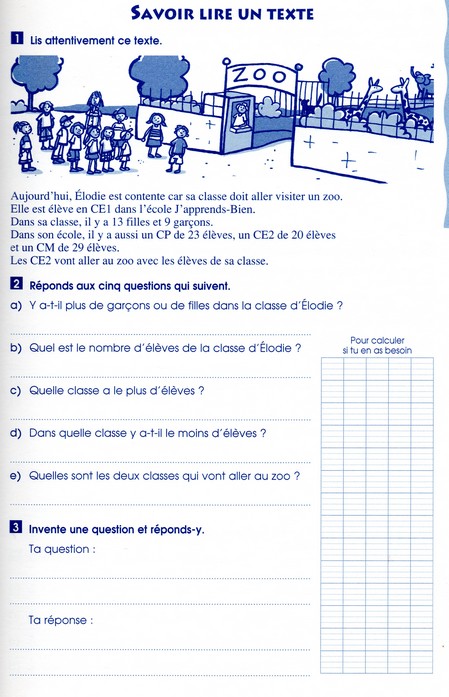 Aujourd’hui, Adelya est contente car sa classe doit aller visiter un zoo.Elle est élève en CE1 dans l’école « J’apprends-Bien ».Dans sa classe, il y a 13 filles et 9 garçons.Dans son école, il y a aussi un CP de 23 élèves, un CE2 de 20 élèves et un CM de 29 élèves.
les CE2 vont aller au zoo avec les élèves de sa classe.2 – Réponds aux cinq questions qui suivent.Y a-t-il plus de garçons ou de filles dans la classe d’Adelya ?Quel est le nombre d’élèves de la classe d’Adelya ?Quelle classe a le plus d’élèves ?Dans quelle classe y a-t-il le moins d’élèves ?Quelles sont les deux classes qui vont au zoo ?3 – Invente une question et réponds-y.Ta question :Ta réponse : Pour calculer si tu en as besoin :Si tu n’as pas pu imprimer, tu peux calculer sur ton cahier d’essai.